Справка «По  итогам выполнения Всероссийских проверочных работ (ВПР) обучающимися  7 класса МБОУ «Краснознаменская ООШ»  в 2022  году по итогам 6 класса»В соответствии с приказом Федеральной службы по надзору в сфере образования и науки от 16 августа 2021 года № 1139   «О проведении Федеральной службой по надзору в сфере образования и науки мониторинга качества подготовки обучающихся общеобразовательных организаций в форме всероссийских проверочных работ в 2022 году», с приказом Департамента образования Орловской области от 12.09.2022 №1335 «О проведении мониторинга качества подготовки обучающихся общеобразовательных организаций в форме всероссийских проверочных работ осенью 2022 года на территории Орловской области», приказа МБОУ «Краснознаменская ООШ»  от 12 сентября  2022 г.  №  80а – ОД.   Цель: установить уровень базовой подготовки обучающихся за курс начальной школы (уровень федерального государственного стандарта (ФГОС), повысить качество образования по учебным предметам «География», «Русский язык», «Математика», «История»ВПР были проведены в следующие сроки:	Результаты ВПР по русскому языку обучающимися 7  класса 2022 года по итогам 6 класса.Средний первичный балл выполнения ВПР по классу –  28 б., что составляет 55 % выполнения работы.Доля обучающихся, набравших балл выше среднего – 100  %.Подробный  анализ выполнения заданий ВПР по русскому языку   показал,  что  у обучающихся   сформированы базовые предметные компетентности. Педагогу необходимо обратить внимание на  распознавание  случаев нарушения грамматических норм русского языка в формах слов различных частей речи и исправлять эти нарушения, осуществлять речевой самоконтроль; анализировать различные виды предложений с точки зрения их структурно – смысловой организации и функциональных особенностей, распознавать предложения с подлежащим и сказуемым, выраженными существительными в именительном падеже, опираться на грамматический   анализ при объяснении выбора тире и места его постановки в предложении.соблюдать в речевой практике основные орфографические и пунктационные нормы русского литературного языка, совершенствовать орфографические и пунктуационные умения.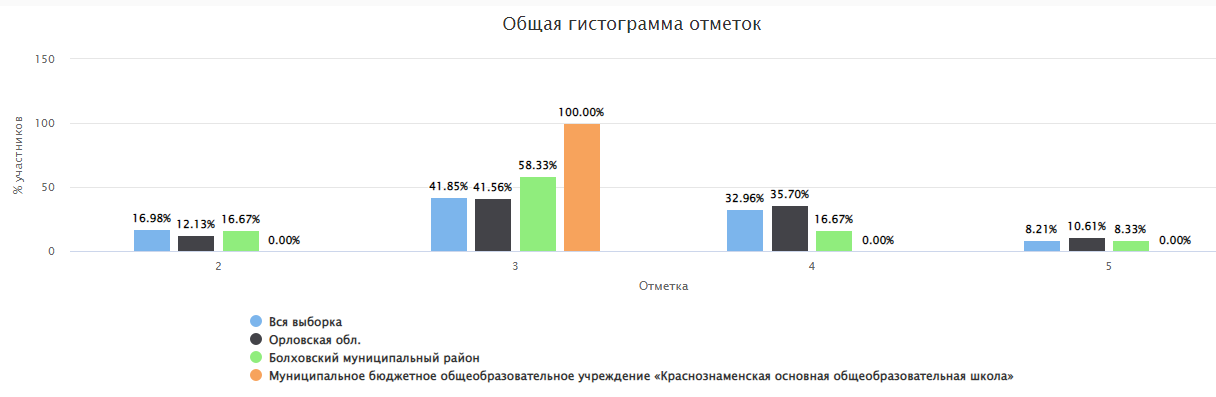 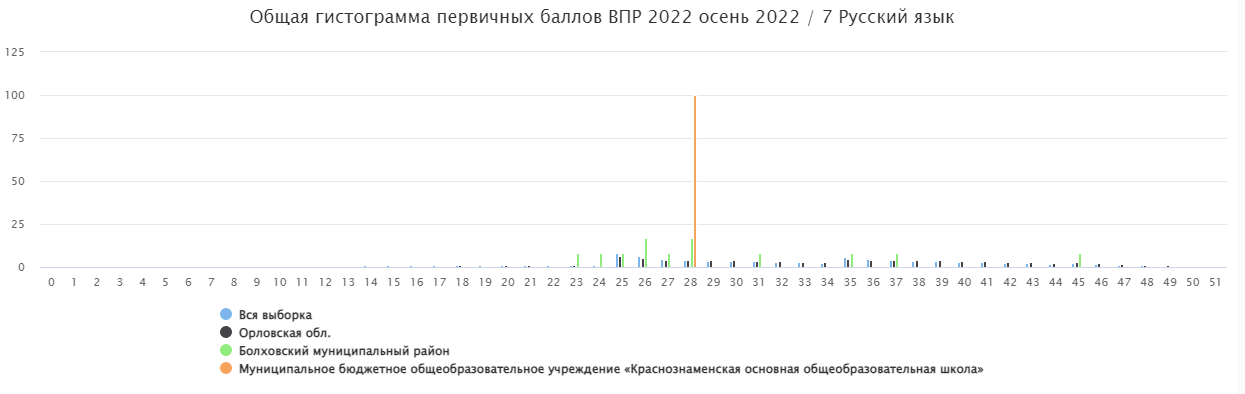 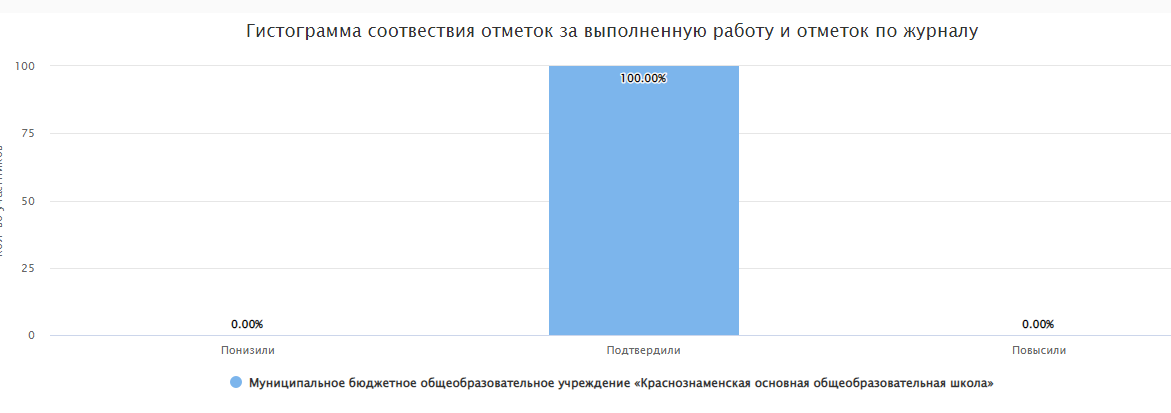 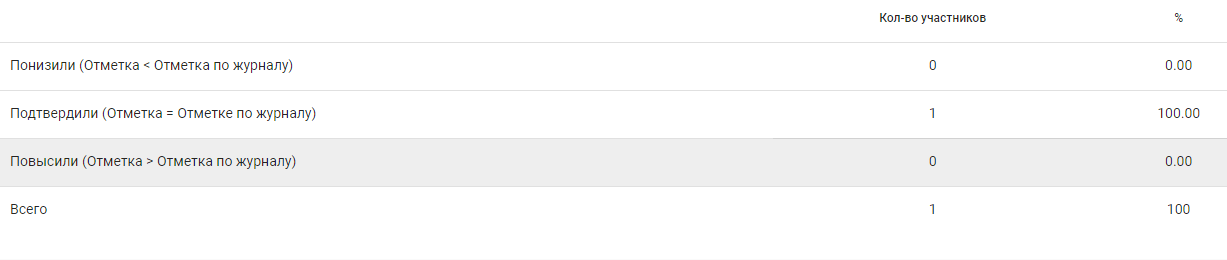 Результаты ВПР по математике  обучающимися 7  класса 2022 года по итогам 6 класса.Средний первичный балл выполнения ВПР по классу –  8 б., что составляет 50 % выполнения работы.Доля обучающихся, набравших балл выше среднего –50 %.Доля обучающихся, набравших балл равный среднему – 50 %.Доля обучающихся, набравших максимальный балл – 0 %.Подробный  анализ выполнения заданий ВПР по  математике   показал,  что  у обучающихся  сформированы базовые предметные компетентности.  И, тем не менее, педагогу  необходимо уделить внимание умению обучающихся решать  задачи на нахождение части числа и числа по его части. Овладевать символьным языком алгебры. Оперировать понятием модуль числа, геометрическая интерпретация модуль числа. Проводить логические обоснования, доказательства математических утверждений. Решать простые и сложные  задачи разных типов, а также задачи повышенной трудности.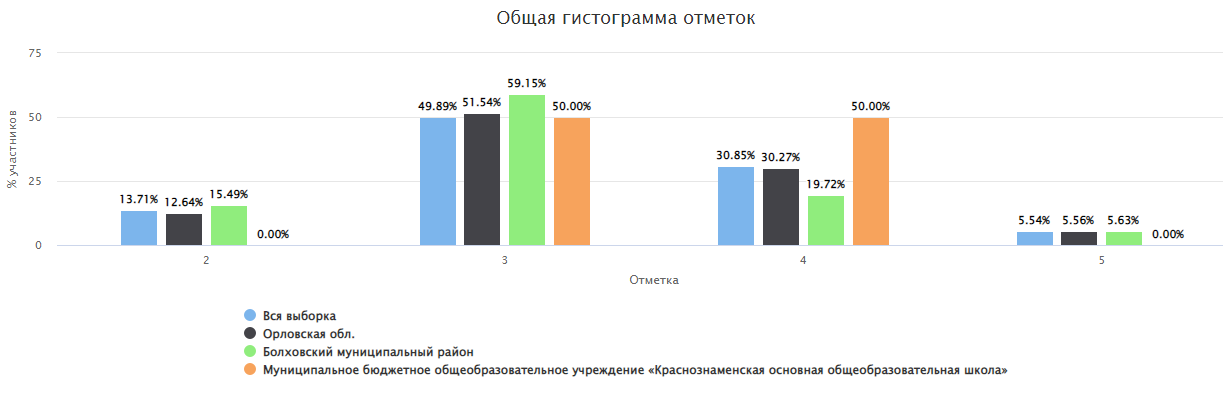 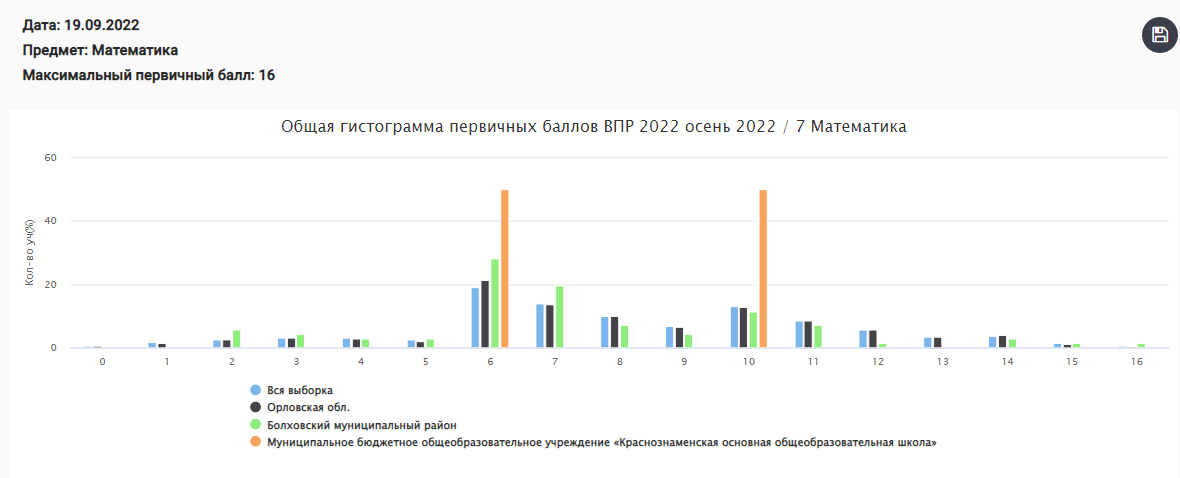 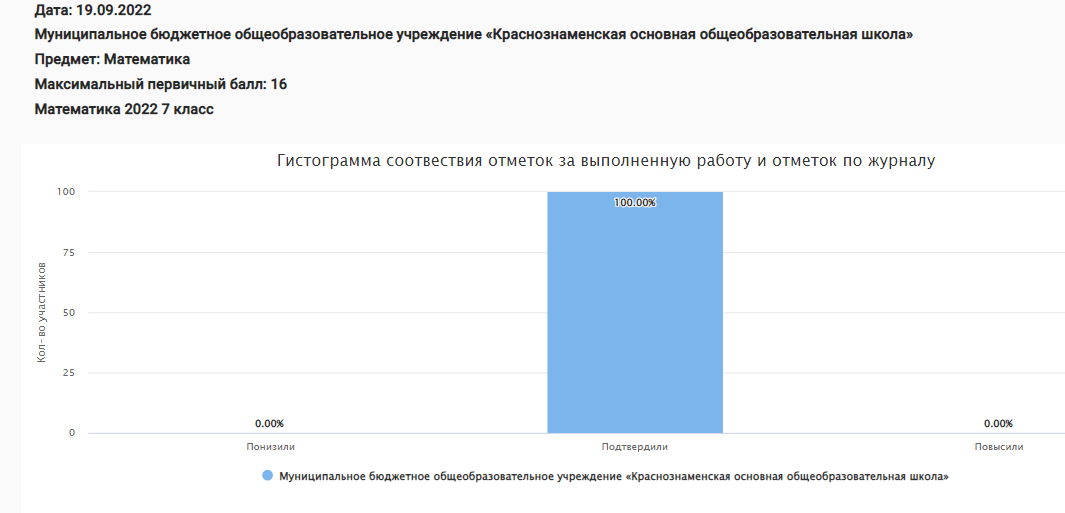 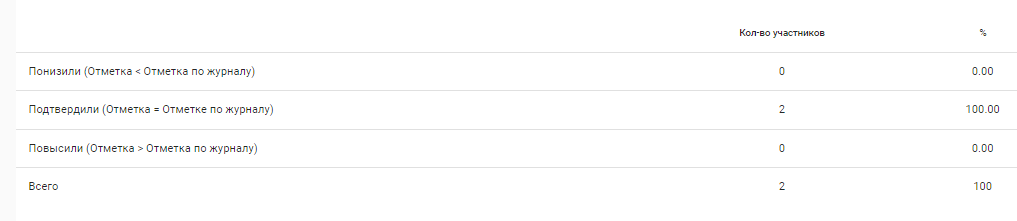 Результаты ВПР по истории обучающимися 7 класса 2022 года по итогам 6 класса.Средний первичный балл выполнения ВПР по классу –  8.5 б., что составляет 40 % выполнения работы.Доля обучающихся, набравших балл выше среднего – 50%.Доля обучающихся, набравших балл равный среднему –50  %.Доля обучающихся, набравших максимальный балл – 0 %.Подробный  анализ выполнения заданий ВПР по  истории   показал,  что  у обучающихся  сформированы базовые предметные компетентности.  И, тем не менее, педагогу  необходимо развивать умение создавать, применять  и преобразовывать знаки и символы, модели и схемы для решения учебных и познавательных задач. Определять понятия, создавать обобщения, устанавливать аналогии, классифицировать, самостоятельно вбирать основания и критерии для классификации, владеть основами самоконтроля, самооценки, принятия решений и осуществления осознанного выбора в учебной и познавательн6ой деятельности. Умение объяснять смысл основных хронологических понятий, терминов. Использовать историческую карту как источник информации о территории, об экономических и культурных центрах Руси и других государств в Средние века, о   направлениях крупнейших передвижений людей – походов, завоеваний, колонизаций и др.; устанавливать причинно-следственные связи, строить логическое рассуждение, умозаключение (индуктивное, дедуктивное и по аналогии) и делать выводы; Выводы: результаты ВПР считать удовлетворительными.На основе результатов ВПР определить основные направления дальнейшей подготовки обучающихся гимназии к  внешней оценке качества образования.Рекомендации:	Активно использовать задания на преобразование одного вида информации в другой; продолжить обучать учащихся алгоритму поиска информации; необходимо развивать читательские умения, анализировать  графические рисунки, схемы; использовать  задания проблемного и практического характера.Масленникова В. В. (рассмотрено на педагогическом совете)	Русский язык27.10.22Математика06.10.22Предмет 107.10.22Предмет 211.10.22Класс   Всего учеников по спискуВыполняли работуУровни выполнения заданий, Уровни выполнения заданий, Уровни выполнения заданий, Уровни выполнения заданий, Успева-емость%Качество знаний%Степень обученностиСредний баллКласс   Всего учеников по спискуВыполняли работу«5»«4»«3»«2»Успева-емость%Качество знаний%Степень обученностиСредний балл72103101003363Итого 2103101003363Класс   Всего учеников по спискуВыполняли работуУровни выполнения заданий, Уровни выполнения заданий, Уровни выполнения заданий, Уровни выполнения заданий, Успева-емость%Качество знаний%Степень обученностиСредний баллКласс   Всего учеников по спискуВыполняли работу«5»«4»«3»«2»Успева-емость%Качество знаний%Степень обученностиСредний балл7 22011010050503.5Класс   Всего учеников по спискуВыполняли работуУровни выполнения заданий, Уровни выполнения заданий, Уровни выполнения заданий, Уровни выполнения заданий, Успева-емость%Качество знаний%Степень обученностиСредний баллПотвердели оценкуПовысили оценкуПонизили оценкуКласс   Всего учеников по спискуВыполняли работу«5»«4»«3»«2»Успева-емость%Качество знаний%Степень обученностиСредний баллПотвердели оценкуПовысили оценкуПонизили оценку7 22011010050503.5101